on-site attendance form     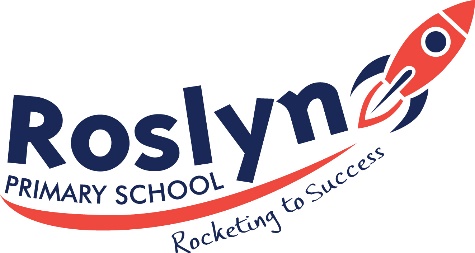 for week beg monday ______________________ (please fill in date)    Please note you need to complete this process weekly to ensure adequate staffing on-site.On-site attendance forms and employer’s letter must be emailed to the school by 4pm Thursday the week before supervision is required -    roslyn.ps@education.vic.gov.au      Late applications will not be accepted.The school will confirm arrangements by close of business Friday via return email.Received and Processed by…………………………………………  on (date)……………………………………Student/s name: Student/s date of birth: Student/s year level: The Victorian Government has stated that all students who can learn from home must learn from home.Reason for request (please select applicable)TickThe Victorian Government has stated that all students who can learn from home must learn from home.A fit and well adult is not home to supervise my child or children and no other arrangements can be madeThe Victorian Government has stated that all students who can learn from home must learn from home.My child has been identified as a vulnerable child (external agency or school)The Victorian Government has stated that all students who can learn from home must learn from home.Other – specify: What essential service are you working in?  eg. Health, Police, Corrections, Youth Justice, Emergency ServicesWhat essential service are you working in?  eg. Health, Police, Corrections, Youth Justice, Emergency ServicesWhat essential service are you working in?  eg. Health, Police, Corrections, Youth Justice, Emergency ServicesEmployment Details – Parent / Carer 1Employment Details – Parent / Carer 2Dates and times required for Onsite supervision:.Dates and times required for Outside School Hours Care?I am aware that: The Department of Education guidelines state that “all students MUST be learning from home, except for children on days when they are not able to be supervised at home and no other arrangements can be made”.If my child/children attends school for supervision, he/she would continue to follow the remote and flexible program provided by the class teacher, via their own device or one at school. That is, the same remote learning program is followed by all students, whether learning from home or when supervised on school premises.Supervision will be provided by a volunteer Teacher or Education Support Staff member, not necessarily your child’s teacher.If approved, supervision is not automatically on a 9am – 3:30pm and on-going arrangement. It will be provided as per individual arrangements on a case by case basis and according to week by week requirements. eg, within shifts and work hours.If approved, arrangements will initially begin from Monday 17th August  to Friday August 21st August only, with further applications submitted on a weekly basis with availability (along with employer’s letter) Monday to Friday. I am aware that: The Department of Education guidelines state that “all students MUST be learning from home, except for children on days when they are not able to be supervised at home and no other arrangements can be made”.If my child/children attends school for supervision, he/she would continue to follow the remote and flexible program provided by the class teacher, via their own device or one at school. That is, the same remote learning program is followed by all students, whether learning from home or when supervised on school premises.Supervision will be provided by a volunteer Teacher or Education Support Staff member, not necessarily your child’s teacher.If approved, supervision is not automatically on a 9am – 3:30pm and on-going arrangement. It will be provided as per individual arrangements on a case by case basis and according to week by week requirements. eg, within shifts and work hours.If approved, arrangements will initially begin from Monday 17th August  to Friday August 21st August only, with further applications submitted on a weekly basis with availability (along with employer’s letter) Monday to Friday. I am aware that: The Department of Education guidelines state that “all students MUST be learning from home, except for children on days when they are not able to be supervised at home and no other arrangements can be made”.If my child/children attends school for supervision, he/she would continue to follow the remote and flexible program provided by the class teacher, via their own device or one at school. That is, the same remote learning program is followed by all students, whether learning from home or when supervised on school premises.Supervision will be provided by a volunteer Teacher or Education Support Staff member, not necessarily your child’s teacher.If approved, supervision is not automatically on a 9am – 3:30pm and on-going arrangement. It will be provided as per individual arrangements on a case by case basis and according to week by week requirements. eg, within shifts and work hours.If approved, arrangements will initially begin from Monday 17th August  to Friday August 21st August only, with further applications submitted on a weekly basis with availability (along with employer’s letter) Monday to Friday. Parent/Guardian name: ________________________________________________________________________Signature: ____________________________________________________________     Date: _______________Parent/Guardian name: ________________________________________________________________________Signature: ____________________________________________________________     Date: _______________Parent/Guardian name: ________________________________________________________________________Signature: ____________________________________________________________     Date: _______________